Nedenstående skal udfyldes af tilmelderenKlubbens stempelUdstillingsstedUdstillingsstedUdstillingsstedDen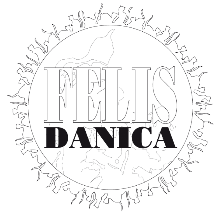 Tilmeldingsblankettil udstillinger i Danmark1Supreme Champion2Supreme Premier3Grand Int. Champion4Grand Int. Premier5Int. Champion6Int. Premier7Champion8Premier9Åben (over 10 mdr.)10Kastrat (over 10 mdr.)11Ungdyr (7-10 mdr.)12Killing (4-7 mdr.)13cBedømmelsesklasse14Huskat15Avl16Opdræt17Veteran (6-10 år)18Pensionist(over 10 år)19Kuld(4-7 mdr., mindst 3)Uden for bedømmelseTil salgStambogsnr.Stambogsnr.EMS-kode *EMS-kode *Kattens navnKattens navnFødtFødt Han    Han    Han    HunRaceFarveFarveFarMorEMSEMSEMSEMSOpdrætterOpdrætterEjerEjerTlf/faxAdresseAdresseKlubPost nr.Post nr.ByByI bur medI bur medEMSEMSEMSEMSEMSEMS* for MCO, NFO, TUA, SIB, CRX, DRX og BML skrives EMS-kode + Gruppenr.* for MCO, NFO, TUA, SIB, CRX, DRX og BML skrives EMS-kode + Gruppenr.* for MCO, NFO, TUA, SIB, CRX, DRX og BML skrives EMS-kode + Gruppenr.* for MCO, NFO, TUA, SIB, CRX, DRX og BML skrives EMS-kode + Gruppenr.* for MCO, NFO, TUA, SIB, CRX, DRX og BML skrives EMS-kode + Gruppenr.* for MCO, NFO, TUA, SIB, CRX, DRX og BML skrives EMS-kode + Gruppenr.* for MCO, NFO, TUA, SIB, CRX, DRX og BML skrives EMS-kode + Gruppenr.* for MCO, NFO, TUA, SIB, CRX, DRX og BML skrives EMS-kode + Gruppenr.* for MCO, NFO, TUA, SIB, CRX, DRX og BML skrives EMS-kode + Gruppenr.* for MCO, NFO, TUA, SIB, CRX, DRX og BML skrives EMS-kode + Gruppenr.* for MCO, NFO, TUA, SIB, CRX, DRX og BML skrives EMS-kode + Gruppenr.* for MCO, NFO, TUA, SIB, CRX, DRX og BML skrives EMS-kode + Gruppenr.* for MCO, NFO, TUA, SIB, CRX, DRX og BML skrives EMS-kode + Gruppenr.* for MCO, NFO, TUA, SIB, CRX, DRX og BML skrives EMS-kode + Gruppenr.* for MCO, NFO, TUA, SIB, CRX, DRX og BML skrives EMS-kode + Gruppenr.Undertegnede erklærer hermed at have sat sig ind i gældende udstillingsregler, og erklærer samtidig på tro og love, at katten ved tilstedeværelsen på udstillingen ikke overtræder de til enhver tid gældende FELIS DANICA karantænebestemmelser vedrørende katte, der er eller har været inficeret af eller udsat for smitsomme sygdomme.Undertegnede erklærer hermed at have sat sig ind i gældende udstillingsregler, og erklærer samtidig på tro og love, at katten ved tilstedeværelsen på udstillingen ikke overtræder de til enhver tid gældende FELIS DANICA karantænebestemmelser vedrørende katte, der er eller har været inficeret af eller udsat for smitsomme sygdomme.Undertegnede erklærer hermed at have sat sig ind i gældende udstillingsregler, og erklærer samtidig på tro og love, at katten ved tilstedeværelsen på udstillingen ikke overtræder de til enhver tid gældende FELIS DANICA karantænebestemmelser vedrørende katte, der er eller har været inficeret af eller udsat for smitsomme sygdomme.Undertegnede erklærer hermed at have sat sig ind i gældende udstillingsregler, og erklærer samtidig på tro og love, at katten ved tilstedeværelsen på udstillingen ikke overtræder de til enhver tid gældende FELIS DANICA karantænebestemmelser vedrørende katte, der er eller har været inficeret af eller udsat for smitsomme sygdomme.Undertegnede erklærer hermed at have sat sig ind i gældende udstillingsregler, og erklærer samtidig på tro og love, at katten ved tilstedeværelsen på udstillingen ikke overtræder de til enhver tid gældende FELIS DANICA karantænebestemmelser vedrørende katte, der er eller har været inficeret af eller udsat for smitsomme sygdomme.Undertegnede erklærer hermed at have sat sig ind i gældende udstillingsregler, og erklærer samtidig på tro og love, at katten ved tilstedeværelsen på udstillingen ikke overtræder de til enhver tid gældende FELIS DANICA karantænebestemmelser vedrørende katte, der er eller har været inficeret af eller udsat for smitsomme sygdomme.Undertegnede erklærer hermed at have sat sig ind i gældende udstillingsregler, og erklærer samtidig på tro og love, at katten ved tilstedeværelsen på udstillingen ikke overtræder de til enhver tid gældende FELIS DANICA karantænebestemmelser vedrørende katte, der er eller har været inficeret af eller udsat for smitsomme sygdomme.Undertegnede erklærer hermed at have sat sig ind i gældende udstillingsregler, og erklærer samtidig på tro og love, at katten ved tilstedeværelsen på udstillingen ikke overtræder de til enhver tid gældende FELIS DANICA karantænebestemmelser vedrørende katte, der er eller har været inficeret af eller udsat for smitsomme sygdomme.denegenhændig underskriftegenhændig underskriftUdfyldes med tydelig navn og adresseDenne seddel gælder som kvittering for tilmeldelse til udstilligen, når den er forsynet med klubbens stempel og returneret til udstilleren.Det bekræftes herved, atDet bekræftes herved, atKattens navner tilmeldt udstillingen i:Kattens navner tilmeldt udstillingen i:den